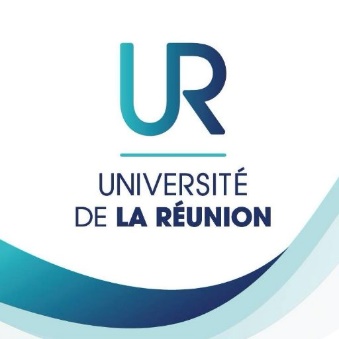 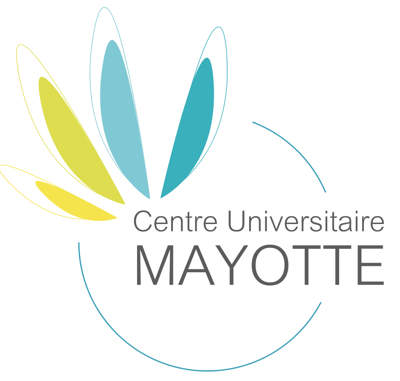 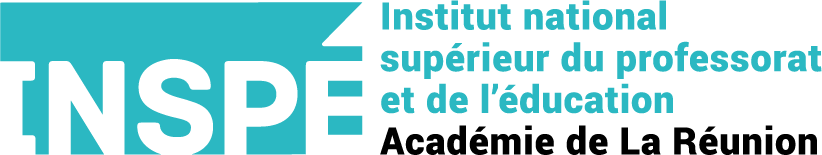 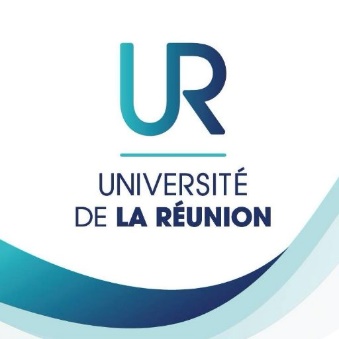 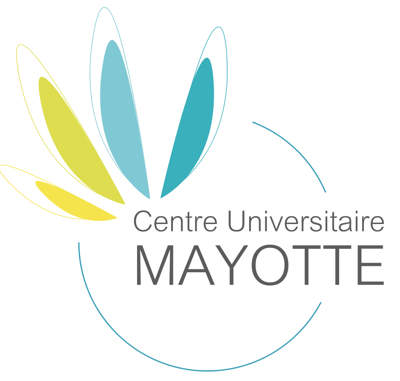 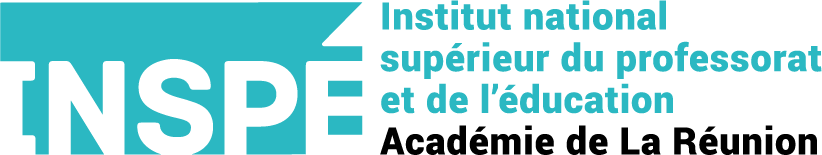 Année universitaire 2021/2022RAPPORT DE VISITE - STAGE FILE MEEF 1
Description des séances observéesAnalyse des séances.Points positifsPoints à améliorer (conseils donnés et pistes de réflexion pour le stagiaire)Objectif(s) prioritaire(s) fixé(s) pour progresser Nom Prénom du stagiaire :Groupe :MEEF : 1École et niveau :Nombre d’élèves : Date de la visite :Nom du Formateur :Bilan de la visiteSignature PESSignature du formateur